Обзор значимых изменений в законодательстве.(06 февраля – 12 февраля 2017 года)ФЕДЕРАЛЬНЫЕ ДОКУМЕНТЫУтвержден профстандарт специалиста в области воспитания. Имеются в виду такие должности педагогических работников, как: социальный педагог, старший вожатый, педагог-организатор, воспитатель, старший воспитатель, педагог – библиотекарь, тьютор. Дана характеристика трудовых функций в зависимости от уровня квалификации (выполняемые трудовые действия, необходимые умения и знания). Приведены требования к образованию и обучению, опыту практической работы. Указаны особые условия допуска к работе. Основная цель профессиональной деятельности данного специалиста - организация воспитательного процесса с целью духовно-нравственного, интеллектуального, физического развития и позитивной социализации обучающихся на основе формирования у них опыта социально и личностно значимой деятельности, поддержки их социальных инициатив и учета индивидуальных потребностей.Источник: Официальный интернет-портал правовой информации www.pravo.gov.ru, 26.01.2017 г.Приказ Министерства труда и социальной защиты РФ от 10 января 2017 г. N 10н Субсидии регионам на повышение качества образования в школах с низкими результатами обучения: распределение на 2017 г.На 2017 г. распределены субсидии, выделяемые субъектам Российской Федерации на повышение качества образования в школах с низкими результатами обучения и в школах, функционирующих в неблагоприятных социальных условиях, путем реализации региональных проектов и распространения их результатов.Общий объем средств составляет 69 653,7 тыс. руб. В частности, Свердловской области выделяется – 2 931,4 тыс. руб.Источник: Официальный интернет-портал правовой информации www.pravo.gov.ru, 26.01.2017 г.Распоряжение Правительства РФ от 24 января 2017 г. N 66-рМожет ли регистрация по месту жительства повлиять на предоставление мер соцподдержки семьям с детьми, в том числе семьям, взявшим на попечение детей, оставшихся без попечения родителей, а также сиротам и детям, оставшимся без попечения родителей?Приводятся разъяснения Минтруда России в связи с участившимися обращениями из-за отказов в предоставлении мер соцподдержки семьям с детьми, а также сиротам и детям, оставшимся без попечения родителей, исходя из данных регистрационного учета.Отмечается, что отсутствие регистрации не исключает возможность установления места жительства гражданина на основе других данных.Сам по себе факт регистрации или отсутствие таковой не порождает для гражданина каких-либо прав и обязанностей и не может служить основанием ограничения или условием реализации прав и свобод граждан.Регистрация является способом учета граждан в пределах России, носящим уведомительный характер и отражающим факт нахождения гражданина по месту пребывания или жительства.Следует принять меры по недопущению нарушения указанных норм при назначении и выплате мер соцподдержки.Источник: журнал "Официальные документы в образовании", декабрь 2016 г., N 35Письмо Министерства труда и социальной защиты РФ от 18 ноября 2016 г. N 12-1/10/В-8544Организация труда в холодное время на открытой территории или в неотапливаемых помещениях: рекомендации РострудаРоструд дал рекомендации по организации труда в холодное время на открытой территории или в неотапливаемых помещениях.Так, к работе на холоде допускаются только лица, прошедшие предварительные медосмотры и не имеющие каких-либо противопоказаний для такой деятельности. Сотрудникам должны выдаваться средства индивидуальной защиты, соответствующие текущим климатическим условиям.Привлечение работников к выполнению трудовых обязанностей в холодное время на открытом воздухе или в неотапливаемых помещениях должно сопровождаться специальными перерывами для обогрева. Причем данные перерывы обязательно включаются в рабочее время и подлежат оплате.В отдельных случаях похолодание может повлечь за собой аварии на предприятиях, что в свою очередь может привести к остановке в работе организаций. В таких случаях время простоя работников должно оплачиваться в размере не менее 2/3 тарифной ставки (оклада), если только в начале простоя нет вины работодателя.Если бездействие работодателя и непринятие им соответствующих мер приведет к возникновению угрозы для здоровья работников, то ему грозит наказание.Источник: Документ опубликован не былИнформация Федеральной службы по труду и занятости от 6 февраля 2017 г.Скорректирован порядок выделения регионам субсидий на реализацию ФЦП "Русский язык"Скорректирована ФЦП "Русский язык" на 2016-2020 гг.Уточнены правила выделения из федерального бюджета грантов в рамках программы. Исключена возможность расходования остатков гранта, не использованных в течение года его предоставления.Также скорректированы условия и порядок выделения регионам субсидий на реализацию мероприятий ФЦП. В частности, отменен конкурсный отбор регионов для предоставления субсидий. С 2018 г. предельный уровень софинансирования расходов регионов будет определяться по новым правилам. Перераспределение субсидий между бюджетами субъектов Федерации после 1 февраля текущего финансового года запрещено. Исключена возможность расходования остатков субсидии, не использованных на 1 января текущего финансового года.Источник: Официальный интернет-портал правовой информации www.pravo.gov.ru, 03.02.2017 г.Постановление Правительства РФ от 31 января 2017 г. N 113Уточнены правила оформления аттестата об основном общем образованииСкорректирован порядок заполнения аттестата об основном общем образовании.Итоговые отметки за 9 класс по русскому языку и математике определяются как среднее арифметическое годовой и экзаменационной отметок выпускника и выставляются в аттестат целыми числами в соответствии с правилами математического округления.Уточнено, что данное правило распространяется не только на русский язык и математику, но и на два учебных предмета, сдаваемых по выбору обучающегося.Источник: Официальный интернет-портал правовой информации www.pravo.gov.ru, 06.02.2017 г.Приказ Министерства образования и науки РФ от 9 января 2017 г. N 3Скорректирована процедура признания ученых степеней и званий, полученных в иностранном государствеИзменен порядок признания ученых степеней и званий, полученных в иностранном государстве, а также выдачи соответствующих свидетельств.Часть поправок обусловлена утверждением новых правил деятельности Высшей аттестационной комиссии при Минобрнауки России. В частности, уточнены соответствующие ссылки.Отдельные поправки связаны с использованием федеральной информсистемы государственной научной аттестации и Единого портала госуслуг.Источник: Официальный интернет-портал правовой информации www.pravo.gov.ru, 03.02.2017 г.Приказ Министерства образования и науки РФ от 13 января 2017 г. N 18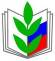 ПРОФСОЮЗ РАБОТНИКОВ НАРОДНОГО ОБРАЗОВАНИЯ И НАУКИ РОССИЙСКОЙ ФЕДЕРАЦИИ(ОБЩЕРОССИЙСКИЙ ПРОФСОЮЗ ОБРАЗОВАНИЯ)КИРОВСКАЯ РАЙОННАЯ ОРГАНИЗАЦИЯПРОФСОЮЗА РАБОТНИКОВ НАРОДНОГО ОБРАЗОВАНИЯ И НАУКИ РФПРОФСОЮЗ РАБОТНИКОВ НАРОДНОГО ОБРАЗОВАНИЯ И НАУКИ РОССИЙСКОЙ ФЕДЕРАЦИИ(ОБЩЕРОССИЙСКИЙ ПРОФСОЮЗ ОБРАЗОВАНИЯ)КИРОВСКАЯ РАЙОННАЯ ОРГАНИЗАЦИЯПРОФСОЮЗА РАБОТНИКОВ НАРОДНОГО ОБРАЗОВАНИЯ И НАУКИ РФПРОФСОЮЗ РАБОТНИКОВ НАРОДНОГО ОБРАЗОВАНИЯ И НАУКИ РОССИЙСКОЙ ФЕДЕРАЦИИ(ОБЩЕРОССИЙСКИЙ ПРОФСОЮЗ ОБРАЗОВАНИЯ)КИРОВСКАЯ РАЙОННАЯ ОРГАНИЗАЦИЯПРОФСОЮЗА РАБОТНИКОВ НАРОДНОГО ОБРАЗОВАНИЯ И НАУКИ РФПРОФСОЮЗ РАБОТНИКОВ НАРОДНОГО ОБРАЗОВАНИЯ И НАУКИ РОССИЙСКОЙ ФЕДЕРАЦИИ(ОБЩЕРОССИЙСКИЙ ПРОФСОЮЗ ОБРАЗОВАНИЯ)КИРОВСКАЯ РАЙОННАЯ ОРГАНИЗАЦИЯПРОФСОЮЗА РАБОТНИКОВ НАРОДНОГО ОБРАЗОВАНИЯ И НАУКИ РФПРОФСОЮЗ РАБОТНИКОВ НАРОДНОГО ОБРАЗОВАНИЯ И НАУКИ РОССИЙСКОЙ ФЕДЕРАЦИИ(ОБЩЕРОССИЙСКИЙ ПРОФСОЮЗ ОБРАЗОВАНИЯ)КИРОВСКАЯ РАЙОННАЯ ОРГАНИЗАЦИЯПРОФСОЮЗА РАБОТНИКОВ НАРОДНОГО ОБРАЗОВАНИЯ И НАУКИ РФ